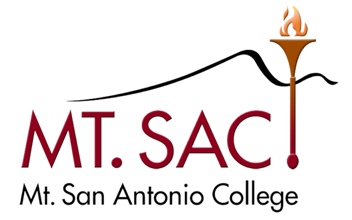 EDUCATIONAL DESIGN COMMITTEEAugust 31, 2021 MinutesVia Zoom 1:30 – 3:00 PMX Kristina Allende, Co-ChairX Liza Becker, School of Cont. Education Cynthia Burnett, Counseling X Kolap Samel, Library & Learning Resources X Sarah Nichols, Natural SciencesX Shelley Doonan, BusinessGuest: Jared Burton             Sonia OrtegaA Jamaika Fowler, CounselingX Lani Ruh, KinesiologyX Melissa Macias, Arts X Karen Marston/Bruce Rogers, ArtsX Jim Jenkins, Co-ChairX Jennifer Olds, Humanities & Social Science Student Representative: VacantX Barbara Mezaki, Humanities & Social ScienceX Malcolm Rickard, Natural ScienceX Karol Ritz, Kinesiology, Athletics & DanceX Dianne Rowley, Library & Learning Resources Susan Wright, Student ServicesCurriculum Office Staff:Irene Pinedo, Reyna Casas, and Lesley ChengX Donna Necke/x L.E. Foisia School of Cont. EducationX Dana Miho/Vanessa Garcia School of Cont. EducationX Garett Staley, Technology and HealthX Cecilia Thay, BusinessX Samantha James-Perez Technology and HealthLink to WebCMS 10.0      http://webcms10.mtsac.eduMeeting AgendaOutcomes Approval of MinutesInformationDiscussionActionApproval of the consent agenda for August 31, 2021.Approval of the review agenda for August 31, 2021Approved Motion to add ESL PRONA and ESL READA to the review agenda. Motion accepted. Subcommittee for GE and TransferIssue Bin2021-22 Meetings1:30 PM—3:00PMFall 2021August 31September 7, 14, 21, 28October  5, 12, 19, 26November 2, 9, 16, 23, 30December  7 (tentative)Spring 2022March 1, 8, 15, 22, 29April  5, 12, 19, 26May  3, 10, 17, 24. 31June 7 (tentative)